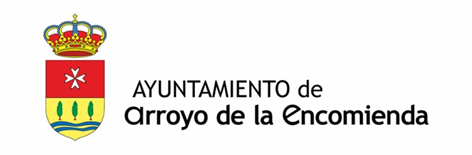 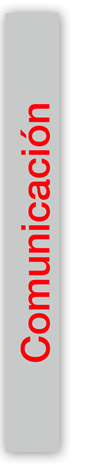 Nota de prensaEL ALCALDE DE ARROYO RECONOCE LA LABOR DE LOS RESPONSABLES DE LA ASOCIACIÓN ESPAÑOLA CONTRA EL CÁNCER EN EL MUNICIPIO28 de junio de 2021.- El Alcalde de Arroyo de la Encomienda, Sarbelio Fernández, ha recibido a los miembros de la Junta Directiva saliente de la Asociación Española contra el Cáncer (AECC) en el municipio, a los que ha reconocido su labor de estos años abanderando las actividades en favor de los enfermos y sus familias. En palabras del regidor, “la AECC de Arroyo es ejemplo de solidaridad y de la labor que en favor de los demás guía el trabajo de muchas asociaciones del municipio”. Asimismo, ha destacado el importante número de jóvenes que están comprometidos con la AECC y les animó “a divulgar esta experiencia entre vuestra generación haciéndoles llegar la importancia de vuestro compromiso que beneficia a tantos y que se sumen a vuestro ejemplo”. En el encuentro han participado el Presidente de AECC Valladolid, Artemio Domínguez, y la gerente, Luisa Lobeto. Los responsables provinciales reconocieron la gran labor desarrollada por la agrupación de Arroyo y destacaron que, con 475 socios, es la localidad en la que cuentan con mayor número de voluntarios después de la capital.Durante el acto se ha hecho entrega de un reconocimiento a las personas que cesan en sus responsabilidades si bien seguirán ligadas a la acción diaria que la asociación despliega en Arroyo. Tanto los miembros de junta directiva saliente, Javier Sastre, Carmen Toribio, Arancha Fernández, Sebastián Nogales, Sisto Galindo, como colaboradores como Julio, Sole, Nuria y Balbino, agradecieron las palabras de ánimo y aseguraron su presencia activa en todas las actividades futuras.El Ayuntamiento, que ha participado activamente en la reciente jornada anual de cuestación del pasado 17 de junio en el que se ha puesto en funcionamiento el nuevo sistema de Hucha Digital, ha comprometido su colaboración en las actuaciones y campañas de divulgación desarrolladas por la AECC tanto en centros escolares como las dirigidas a la población en general. 